Grade 2 Timetable: term 1 – 2018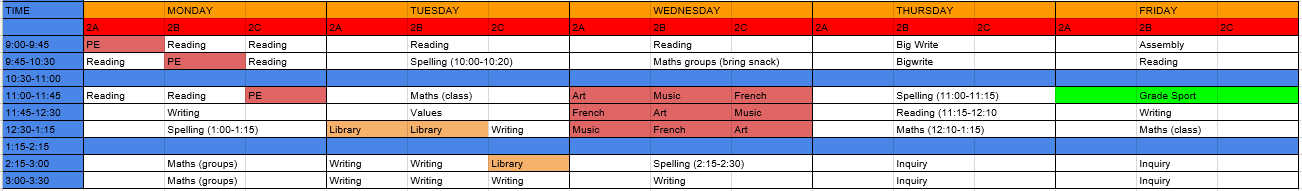 